OSU-II.401.27.5.2018				Lublin, 21 lutego 2018 r.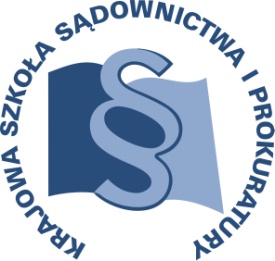 C32/D/18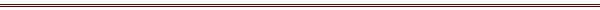 P R O G R A MSZKOLENIA DLA REFERENDARZY SĄDOWYCH ORZEKAJĄCYCH W WYDZIAŁACH CYWILNYCH ORAZ SĘDZIÓW I ASESORÓW SĄDOWYCH ORZEKAJĄCYCH W WYDZIAŁACH CYWILNYCHz obszaru apelacji krakowskiejTEMAT SZKOLENIA:„Postępowanie egzekucyjne i klauzulowe – wybrane zagadnienia”DATA I MIEJSCE:25 czerwca 2018 r.		Sąd Apelacyjny w Krakowie 					ul. Przy Rondzie 3					31-547 Kraków					sala konferencyjna 1C01ORGANIZATOR:Krajowa Szkoła Sądownictwa i ProkuraturyOśrodek Szkolenia Ustawicznego i Współpracy Międzynarodowejul. Krakowskie Przedmieście 62, 20 - 076 Lublin  					tel. 81 440 87 10						OSOBY ODPOWIEDZIALNE ZE STRONY ORGANIZATORA:merytorycznie: 				       organizacyjnie:sędzia Grzegorz Kister			       główny specjalista  Anna Szpakowskatel. 81 458 37 54 				       tel. 81 440 87 32e-mail: g.kister@kssip.gov.pl 		       e-mail: a.szpakowska@kssip.gov.pl WYKŁADOWCY:dr Piotr Sławicki 	adiunkt na Wydziale Prawa, Prawa Kanonicznego 
i Administracji Katolickiego Uniwersytetu Lubelskiego Jana Pawła II; referendarz sądowy w Sądzie Rejonowym Lublin-Zachód w Lublinie; autor publikacji z zakresu prawa cywilnego, w tym egzekucyjnego.Zajęcia prowadzone będą w formie seminarium.PROGRAM SZCZEGÓŁOWYPoniedziałek		25 czerwca 2018 r.9.00 – 11.15 	Czynności wykonywane przez referendarza sądowego w postępowaniu egzekucyjnym 
w świetle nowelizacji.	Prowadzenie – Piotr Sławicki11.15 – 11.30		przerwa 11.30 – 13.45 	Postępowanie klauzulowe ze szczególnym uwzględnieniem wniosku o nadanie klauzuli wykonalności z przejściem uprawnień.	Prowadzenie – Piotr Sławicki13.45 – 14.15		przerwa14.15 – 15.45 	Skarga na czynności komornika. Sporządzanie operatów szacunkowych w postępowaniu egzekucyjnym i ich ocena.	Prowadzenie – Piotr SławickiProgram szkolenia dostępny jest na Platformie Szkoleniowej KSSiP pod adresem:http://szkolenia.kssip.gov.pl/login/ oraz na stronie internetowej KSSiP pod adresem: www.kssip.gov.plZaświadczenie potwierdzające udział w szkoleniu generowane jest za pośrednictwem Platformy Szkoleniowej KSSiP. Warunkiem uzyskania zaświadczenia jest obecność na szkoleniu oraz uzupełnienie znajdującej się na Platformie Szkoleniowej anonimowej ankiety ewaluacyjnej (znajdującej się pod programem szkolenia) dostępnej w okresie 30 dni po zakończeniu szkolenia.Po uzupełnieniu ankiety zaświadczenie można pobrać i wydrukować z zakładki 
„moje zaświadczenia”.